LifeWatch.be project meeting    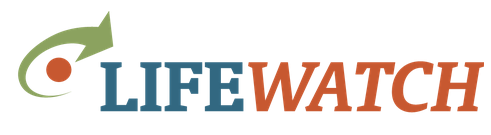 Monday June 29th 2015, Adriatic meeting room, Flanders Marine Institute (VLIZ)Status and progress of LifeWatch.euStatus and progress of the individual LifeWatch.be projectsRecent and planned initiatives for the LifeWatch communication